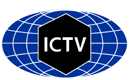 Part 1: TITLE, AUTHORS, APPROVALS, etcAuthor(s) and email address(es)Author(s) institutional address(es) (optional)Corresponding authorList the ICTV Study Group(s) that have seen this proposalICTV Study Group comments and response of proposerICTV Study Group votes on proposalAuthority to use the name of a living personSubmission datesICTV-EC comments and response of the proposerPart 2: NON-TAXONOMIC PROPOSALText of proposalPart 3: TAXONOMIC PROPOSALName of accompanying Excel moduleAbstractText of proposalSupporting evidenceTable 1: Summary of the viruses classified into various genera and species in the family Geplanaviridae in the order Geplafuvirales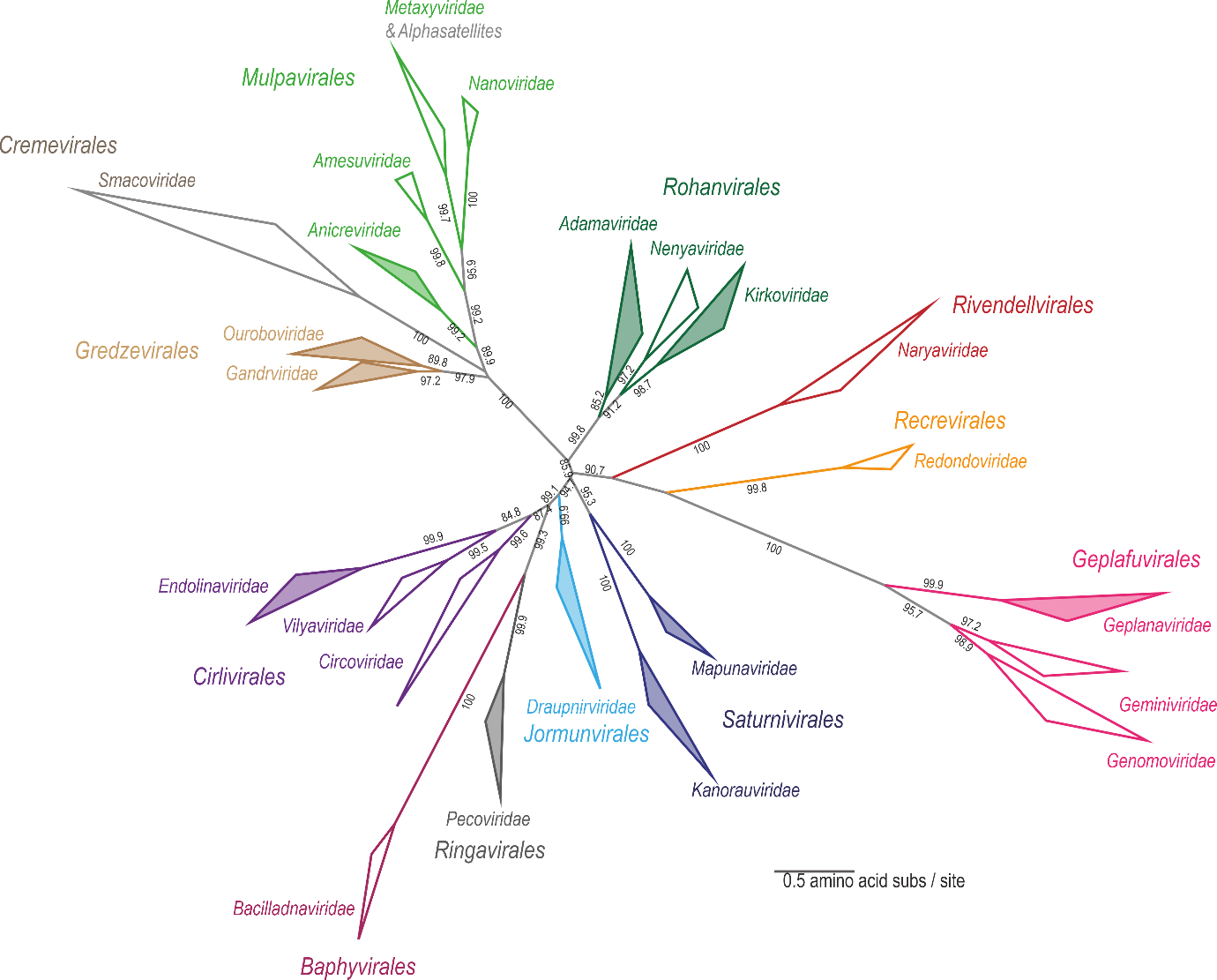 Figure 1: Maximum likelihood phylogenetic tree inferred from Rep proteins of members of the phylum Cressdnaviricota. Related sequence groups are collapsed into triangles, the side lengths of which are proportional to the distances between the closest and farthest leaf nodes. The alignment was trimmed with TrimAL [9] with gap threshold of 0.2. The maximum likelihood phylogenetic tree was constructed using IQtree [10] with automatic selection of the best-fit substitution model for a given alignment, which was Q.pfam+F+R10. Numbers at the nodes represent aLRT branch supports. The scale bar represents the number of substitutions per site. 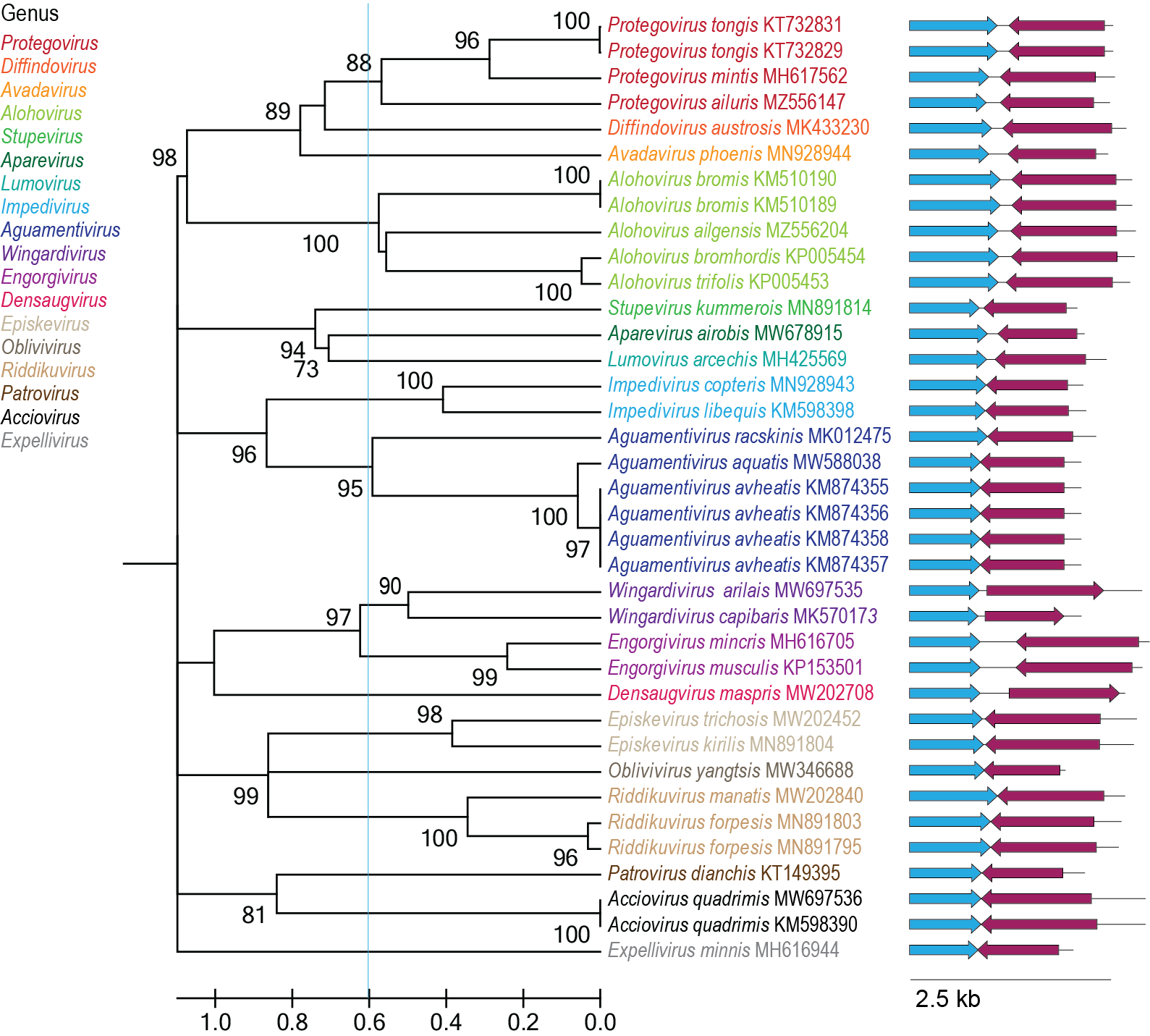 Figure 2: Maximum likelihood phylogenetic tree of the Rep sequences of the members of the Geplanaviridae family inferred with PhyML 3.0 [11] with LG+I+G model determined as the best substitution model using ProtTest 3 [12] and rooted with representative sequences of members of the family Geminiviridae.  The species belonging to the same genus are indicated with the same color. Numbers at the nodes represent aLRT branch supports. The cyan line shows a proposed demarcation of genera. The genome organization relative to the rep ORF is shown to the right of the phylogeny.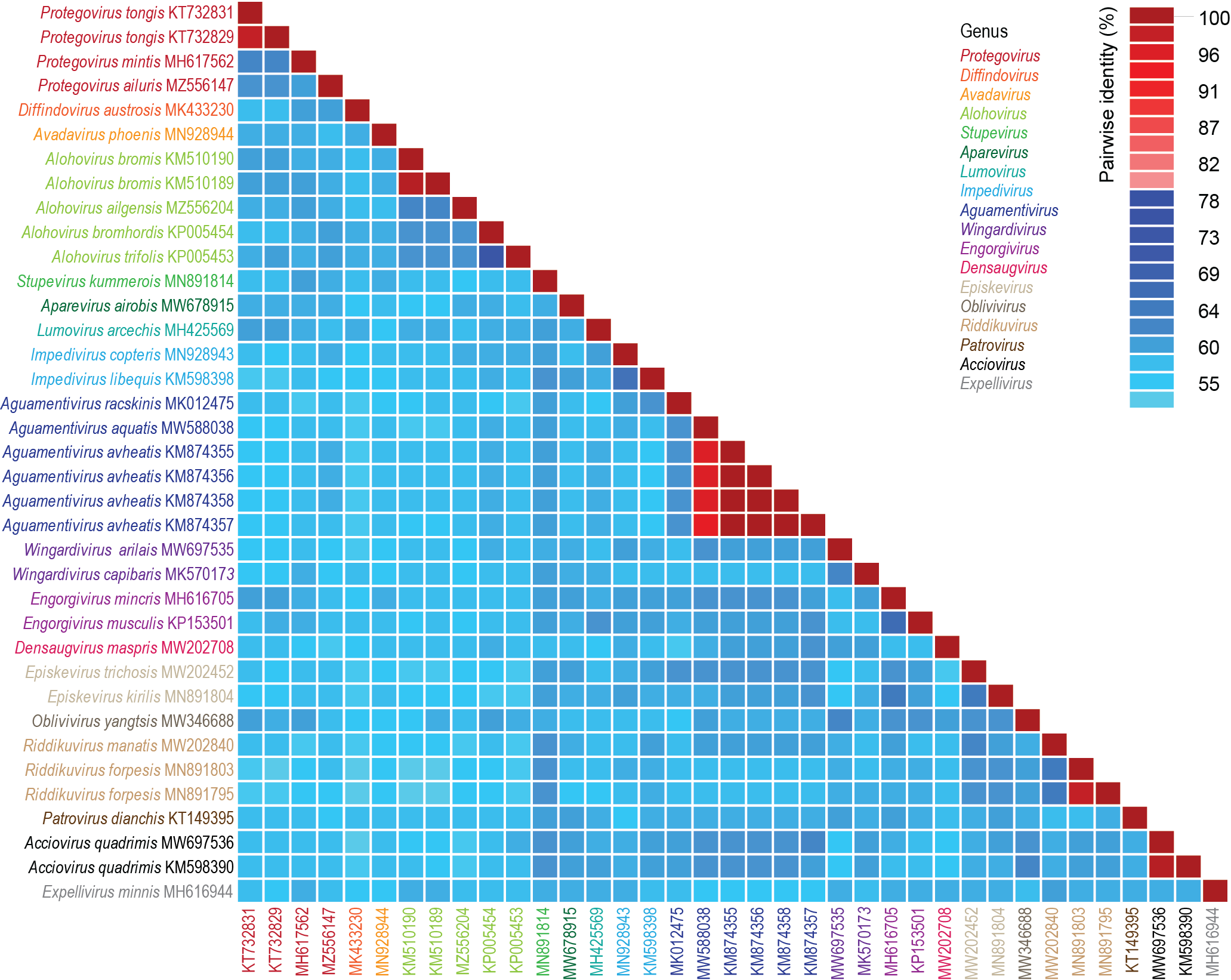 Figure 3: A ‘two color’ pairwise identity matrix of members of the family Geplanaviridae with 78% species threshold, using full genome comparison, inferred using SDT v1.2 [13].ReferencesKazlauskas D, Varsani A, Krupovic M (2018) Pervasive Chimerism in the Replication-Associated Proteins of Uncultured Single-Stranded DNA Viruses. Viruses 10:187. doi:10.3390/v10040187. PMID:29642587Kazlauskas D, Varsani A, Koonin EV, Krupovic M (2019) Multiple origins of prokaryotic and eukaryotic single-stranded DNA viruses from bacterial and archaeal plasmids. Nat Commun 10:3425. doi:10.1038/s41467-019-11433-0. PMID:31366885Kinsella CM, Deijs M, Becker C, Broekhuizen P, van Gool T, Bart A, Schaefer AS, van der Hoek L. (2022). Host prediction for disease-associated gastrointestinal cressdnaviruses. Virus Evol. 8(2):veac087. doi: 10.1093/ve/veac087. PMID: 36325032; PMCID: PMC9615429. Krupovic M, Varsani A, Kazlauskas D, Breitbart M, Delwart E, Rosario K, Yutin N, Wolf YI, Harrach B, Zerbini FM, Dolja VV, Kuhn JH, Koonin EV (2020) Cressdnaviricota: A virus phylum unifying seven families of Rep-encoding viruses with single-stranded, circular DNA genomes. J Virol 94:e00582-20. doi:10.1128/JVI.00582-20. PMID:32269128Nash TE, Dallas MB, Reyes MI, Buhrman GK, Ascencio-Ibañez JT, Hanley-Bowdoin L. (2011). Functional analysis of a novel motif conserved across geminivirus Rep proteins. J Virol. 85(3):1182-92. doi: 10.1128/JVI.02143-10.. PMID: 21084480; PMCID: PMC3020519.Krupovic M, Varsani A. (2022). Naryaviridae, Nenyaviridae, and Vilyaviridae: three new families of single-stranded DNA viruses in the phylum Cressdnaviricota. Arch. Virol. 167, 2907–2921.PMID: 36098801 DOI: 10.1007/s00705-022-05557-wVarsani A, Krupovic M (2017) Sequence-based taxonomic framework for the classification of uncultured single-stranded DNA viruses of the family Genomoviridae. Virus Evol 3:vew037. doi:10.1093/ve/vew037. PMID:28458911Varsani A, Krupovic M (2018) Smacoviridae: a new family of animal-associated single-stranded DNA viruses. Arch Virol 163:2005-2015. doi:10.1007/s00705-018-3820-z. PMID:29572596Capella-Gutierrez S, Silla-Martinez JM, Gabaldon T (2009) trimAl: a tool for automated alignment trimming in large-scale phylogenetic analyses. Bioinformatics 25:1972-3. doi:10.1093/bioinformatics/btp348. PMID:19505945Minh BQ, Schmidt HA, Chernomor O, Schrempf D, Woodhams MD, von Haeseler A, Lanfear R (2020) IQ-TREE 2: New Models and Efficient Methods for Phylogenetic Inference in the Genomic Era. Mol Biol Evol 37:1530-1534. doi:10.1093/molbev/msaa015. PMID:32011700Guindon S, Dufayard JF, Lefort V, Anisimova M, Hordijk W, Gascuel O (2010) New algorithms and methods to estimate maximum-likelihood phylogenies: assessing the performance of PhyML 3.0. Syst Biol 59:307-321. PMID: 20525638; doi: 10.1093/sysbio/syq010Darriba D, Taboada GL, Doallo R, Posada D. (2011). ProtTest 3: fast selection of best-fit models of protein evolution. Bioinformatics. 27(8):1164-5. doi: 10.1093/bioinformatics/btr088. Epub 2011 Feb 17. PMID: 21335321; PMCID: PMC5215816. Muhire BM, Varsani A, Martin DP (2014) SDT: A Virus Classification Tool Based on Pairwise Sequence Alignment and Identity Calculation. Plos One 9:e108277. PMID: 25259891; PMCID: PMC4178126.Code assigned:2023.020DShort title: Establishing one new family, associated genera and species in the order GeplafuviralesShort title: Establishing one new family, associated genera and species in the order GeplafuviralesShort title: Establishing one new family, associated genera and species in the order GeplafuviralesVarsani A, Kraberger S, Hopkins A, Lund MC, Krupovic MArvind.varsani@asu.edu; Simona.kraberger@asu.edu; adhopki1@asu.edu; mclund2@asu.edu; mart.krupovic@pasteur.frThe Biodesign Center for Fundamental and Applied Microbiomics, Center for Evolution and Medicine, School of Life sciences, Arizona State University, Tempe, AZ 85287-5001, USA [AV, SK, AH, MCL]Institut Pasteur, Université Paris Cité, Archaeal Virology Unit, 25 rue du Dr Roux, 75015 Paris, France [MK]Arvind VarsaniStudy GroupNumber of membersNumber of membersNumber of membersStudy GroupVotes supportVotes againstNo voteIs any taxon name used here derived from that of a living person (Y/N)NTaxon namePerson from whom the name is derivedPermission attached (Y/N)Date first submitted to SC Chair14 July 2023Date of this revision (if different to above)5 Oct 2023The proposal was deemed acceptable in the form presented at the EC meeting.2023.020D.N.v2. Geplafuvirales_1nf_18ng_30nsp.xlsxWe aim to establish a new family, Geplanaviridae, in the order Geplafuvirales to classify new virus genomes that have been identified from various sources. The new family will include 18 genera and 30 species. GenusSpeciesAccession #VirusYearCountryHost /sourceIsolateProtegovirusProtegovirus tongisKT732831Pacific flying fox faeces associated circular DNA virus-22015TongaPteropus tonganusTbat_H_103763ProtegovirusProtegovirus tongisKT732829Pacific flying fox faeces associated circular DNA virus-22015TongaPteropus tonganusTbat_A_103763ProtegovirusProtegovirus mintisMH617562CRESS virus sp. ctbg1732017USAMinnow tissuectbg173ProtegovirusProtegovirus ailurisMZ556147Red panda feces-associated circular DNA virus 112015China: Sichuan ProvinceAilurus fulgensAliP02cress04-2015DiffindovirusDiffindovirus austrosisMK433230Blackfly DNA Virus 162015New Zealand: CanterburyAustrosimulium australenseSF02_377AvadavirusAvadavirus phoenisMN928944CRESS virus sp. fmg067cre22018ChinaPhoenicopteridaefmg067cre2AlohovirusAlohovirus bromisKM510190Bromus-associated circular DNA virus 12012New ZealandBromus hordeaceusBasCV-1_NZ-NZG03_Wel-2012AlohovirusAlohovirus bromisKM510189Bromus-associated circular DNA virus 12012New ZealandBromus sp.BasCV-1_NZ-NZG01_Sef-2012AlohovirusAlohovirus ailgensisMZ556204Red panda feces-associated circular DNA virus 122020China: Sichuan ProvinceAilurus fulgensRpf011unssDNA01-5AlohovirusAlohovirus bromhordisKP005454Bromus-associated circular DNA virus 42013FranceBromus hordeaceusBasCV-4_FR38-38-CamAlohovirusAlohovirus trifolisKP005453Trifolium-associated circular DNA virus 12013FranceTrifolium resupinatumTasCV-1_FR34-34-CamStupevirusStupevirus kummeroisMN891814Kummerowia striata CRESS virus pt119-nep-9-ChinaKummerowia striatapt119-nep-9AparevirusAparevirus airobisMW678915Virus sp. D1_7532009USA: Pinal County, Arizonaairborne particulate matterD1_753LumovirusLumovirus arcechisMH425569Arctopus echinatus-associated virus 2-76-E2012South AfricaArctopus echinatus2-76-EImpedivirusImpedivirus copterisMN928943CRESS virus sp. fmg067cir32018ChinaPhoenicopteridaefmg067cir3ImpedivirusImpedivirus libequisKM598398Odonata-associated circular virus-152012USALibellula quadrimaculataOdasCV-15-US-1640LM1-12AguamentivirusAguamentivirus racskinisMK012475Circoviridae sp. ctcc282017USAProcyon lotorctcc28AguamentivirusAguamentivirus avheatisMW588038Avon-Heathcote Estuary associated circular virus 252016United KingdomCygnus olor Abbotsbury/A/2016AguamentivirusAguamentivirus avheatisKM874355Avon-Heathcote Estuary associated circular virus 252012New ZealandAustrovenus stutchburyiAHEaCV-25-NZ-2942CO-2012AguamentivirusAguamentivirus avheatisKM874356Avon-Heathcote Estuary associated circular virus 252012New ZealandPaphies subtriangulataAHEaCV-25-NZ-2250TU-2012AguamentivirusAguamentivirus avheatisKM874358Avon-Heathcote Estuary associated circular virus 252012New ZealandAmphibola crenataAHEaCV-25-NZ-3789GA-2012AguamentivirusAguamentivirus avheatisKM874357Avon-Heathcote Estuary associated circular virus 252012New ZealandBenthic sedimentAHEaCV-25-NZ-1935SG-2012WingardivirusWingardivirus  arilaisMW697535Arizlama virus AZLM_68312-JulUSALake water sampleAZLM_683WingardivirusWingardivirus capibarisMK570173Capybara virus 11_cap1_982016BrazilHydrochoerus hydrochaeriscap1_98EngorgivirusEngorgivirus mincrisMH616705CRESS virus sp. ctce1032017USAMinnow tissuectce103EngorgivirusEngorgivirus musculisKP153501Lake Sarah-associated circular virus-452013New ZealandMusculium novaezelandiaeLSaCV-45-LSCO-2013DensaugvirusDensaugvirus masprisMW202708CRESS virus sp. ctrLR0202019USAManatee SpringctrLR020EpiskevirusEpiskevirus trichosisMW202452CRESS virus sp. ctrD61362019USAManatee SpringctrD6136EpiskevirusEpiskevirus kirilisMN891804Trichosanthes kirilowii CRESS virus t111-nep-5-ChinaTrichosanthes kirilowiipt111-nep-5OblivivirusOblivivirus yangtsisMW346688CRESS virus sp. 1aq-CRESS-12017China: Yangtze RiverWater samples from river ports along the Yangtze River in China1aq-CRESS-1RiddikuvirusRiddikuvirus manatisMW202840CRESS virus sp. ctKR51642019USAManatee SpringctKR5164RiddikuvirusRiddikuvirus forpesisMN891803Trichosanthes kirilowii CRESS virus pt111-nep-4-ChinaTrichosanthes kirilowiipt111-nep-4RiddikuvirusRiddikuvirus forpesisMN891795Forsythia suspensa CRESS virus pt110-nep-1-ChinaForsythia suspensapt110-nep-1PatrovirusPatrovirus dianchisKT149395Circovirus-like genome DCCV-22010ChinaFreshwater lake (Dianchi) sample (< 0.5m)DCCV-2AcciovirusAcciovirus arizlamasMW697536Arizlama virus AZLM_6782012USALake water sampleAZLM_678AcciovirusAcciovirus quadrimisKM598390Odonata-associated circular virus-72012USALibellula quadrimaculataOdasCV-7-US-1706LM1-12ExpellivirusExpellivirus minnisMH616944CRESS virus sp. ctdg2992017USAMinnow tissuectdg299